Компания «The WesternTrainingCompany» осуществляет подготовку, переподготовку иповышение квалификации, аттестацию по следующим специальностям и курсам:Повышение квалификации по следующим специальностям:C уважениемБаглан Жабаева Тел/факс: 8(7132)90-74-93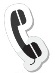 моб: 8-702-670-10-76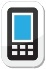 e-mail: wtc.kz1@bk.ru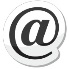 №Наименование услугисроки обучения (час)сроки обучения (час)сроки обучения (час)Стоимость обучения 1 сотрудникаТребования Промышленной безопасности/ДопускиТребования Промышленной безопасности/ДопускиТребования Промышленной безопасности/ДопускиТребования Промышленной безопасности/ДопускиТребования Промышленной безопасности/ДопускиТребования Промышленной безопасности/ДопускиКурсыКурсыКурсы1курс «Промышленная безопасность на опасных производственных объектах»курс «Промышленная безопасность на опасных производственных объектах»40/840/82курс «Безопасность и охрана труда»курс «Безопасность и охрана труда»40403курс «Техника безопасности при работе с сернистыми нефтями (Сероводород)»курс «Техника безопасности при работе с сернистыми нефтями (Сероводород)»24244курс «Пожарно-технический минимум»курс «Пожарно-технический минимум»885Курс «Гигиеническое обучение»Курс «Гигиеническое обучение»10106Аттестация рабочих мест по условиям трудаАттестация рабочих мест по условиям трудапо согласованию с Заказчикомпо согласованию с Заказчикомпо согласованию с Заказчиком7Курс «Оказание первой медицинской помощи»Курс «Оказание первой медицинской помощи»по согласованию с Заказчикомпо согласованию с Заказчикомпо согласованию с Заказчиком8Курс «Промышленная безопасность  учета, хранения и использования наркотических средств, психотропных веществ и прекурсоров»Курс «Промышленная безопасность  учета, хранения и использования наркотических средств, психотропных веществ и прекурсоров»40409Проведение экспертизы в области промышленной безопасностиПроведение экспертизы в области промышленной безопасностипо согласованию с Заказчикомпо согласованию с Заказчикомпо согласованию с Заказчиком10Курс «Промышленная безопасность при взрывных работах»Курс «Промышленная безопасность при взрывных работах»4011Курс «Требования ПБ при дроблении, сортировке, обогащении полезных ископаемых и окусковании руд и концентратов»Курс «Требования ПБ при дроблении, сортировке, обогащении полезных ископаемых и окусковании руд и концентратов»4012Курс «Требования по технической эксплуатации вертикальных стальных резервуаров»Курс «Требования по технической эксплуатации вертикальных стальных резервуаров»4013Курс «Требования ПБ при разработке месторождений полезных ископаемых открытым способом»Курс «Требования ПБ при разработке месторождений полезных ископаемых открытым способом»4014Курс «Требования к устройству и безопасной эксплуатации паровых и водогрейных котлов»Курс «Требования к устройству и безопасной эксплуатации паровых и водогрейных котлов»4015Курс «Требования ПБ к эксплуатации промысловых трубопроводов»Курс «Требования ПБ к эксплуатации промысловых трубопроводов»4016Курс «Требования ПБ при переработке газов»Курс «Требования ПБ при переработке газов»4017Курс «Требования ПБ систем распределения и потребления природных газов»Курс «Требования ПБ систем распределения и потребления природных газов»4018Курс «Требования ПБ к устройству и безопасной эксплуатации ГПМ»Курс «Требования ПБ к устройству и безопасной эксплуатации ГПМ»4019Курс «Требования устройства и безопасной эксплуатации сосудов, работающих под давлением»Курс «Требования устройства и безопасной эксплуатации сосудов, работающих под давлением»4020Курс «Требования ПБ к устройству и безопасной эксплуатации компрессорных установок с поршневыми компрессорами, работающими на взрывоопасных и вредных газах»Курс «Требования ПБ к устройству и безопасной эксплуатации компрессорных установок с поршневыми компрессорами, работающими на взрывоопасных и вредных газах»4021Курс «Требования ПБ при эксплуатации технологических трубопроводов»Курс «Требования ПБ при эксплуатации технологических трубопроводов»4022Курс «Промышленная безопасность на опасных производственных объектах» для работников в сфере электроэнергетикиКурс «Промышленная безопасность на опасных производственных объектах» для работников в сфере электроэнергетики4023Курс «Требования промышленной безопасности при ведении работ подземным способом»Курс «Требования промышленной безопасности при ведении работ подземным способом»401Бурильщик капитального ремонта скважин1602Бурильщик плавучего бурильного агрегата в море1603Бурильщик эксплуатационного и разведочного бурения скважин на нефть/ газ1604Буровой мастер1605Крепильщик806Крановщики всех видов кранов807Лаборант химического анализа808Линейный трубопроводчик магистральных трубопроводов809Мастер  буровой скважины16010Машинист  буровой установки11011Машинист агрегата ЦА8012Машинист погрузочно-доставочной машины8013Машинист вакуумной установки8014Машинист компрессора передвижного с электродвигателем8015Машинист компрессорных установок8016Машинист насосных установок8017Машинист паровой передвижной депарафинизационной установки11218Машинист передвижного компрессора11219Машинист по цементажу скважин8020Машинист подъемника8021Машинист промывочного агрегата8022Машинист технологических компрессоров8023Машинист технологических насосов8024Монтажник конструкций8025Моторист буровой установки11026Моторист-дизелист буровых установок11027Наладчик контрольно-измерительных приборов и автоматики12428Оператор заправочных станций4029Оператор котельных на газе и жидком топливе8030Оператор нефтеперекачивающей станции8031Оператор по добыче нефти и газа8032Оператор по обслуживанию сосудов, работающих под давлением8033Оператор по подготовке пластовой воды8034Оператор по поддержанию пластового давления8035Оператор по химической обработке скважин8036Оператор по цементажу скважин8037Оператор технологических установок8038Оператор технологических установок  демеркаптанизации нефти (УДН)8039Помощник бурильщика капитального ремонта скважин 16040Помощник бурильщика плавучего бурильного агрегата в море16041Помощник бурильщика эксплуатационного и разведочного бурения скважин при электробурении16042Помощник бурильщика эксплуатационного и разведочного бурения скважин на нефть и газ16043Помощник машиниста буровой установки11044Слесарь – ремонтник8045Слесарь аварийно-восстановительных работ8046Слесарь по контрольно-измерительным приборам и автоматике8047Слесарь по монтажу внутренних, наружных          до 1,2  Мпа и магистральных газопроводов         давлением       до 10 Мпа8048Слесарь по обслуживанию буровых установок8049Слесарь по обслуживанию и ремонту оборудования8050Слесарь по ремонту агрегатов8051Слесарь по ремонту и обслуживанию газового оборудования8052Слесарь по эксплуатации и ремонту подземных газопроводов8053Слесарь-электрик по ремонту электрооборудования8054Стропальщик8055Такелажник4856Электромонтер по ремонту и обслуживанию электрооборудования8057Электромонтер подземных сооружений и коммуникаций связи8058Электрослесарь по ремонту и обслуживанию автоматики и средств измерений8059Лифтер4060Управление ГПМ с пола с правом зацепки груза на крюк4061Персонал, имеющий отношение к получению, отпуску, хранению, транспортировке и эксплуатации баллонов с СУВГ (хранение, транспортировка и применение сжатых и сжиженных газов)4062Слесарь-монтажник8063Лаборант-коллектор8064Машинист подземной самоходной машины8065Машинист крана-манипулятора80